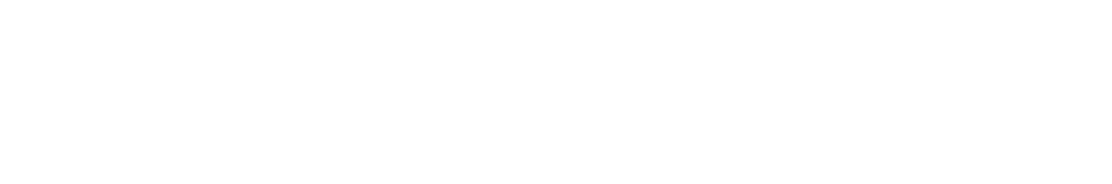 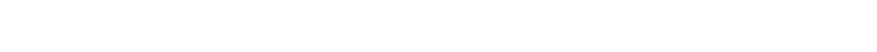 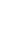 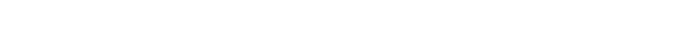 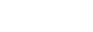 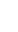 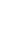 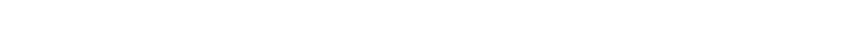 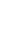 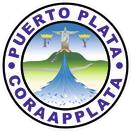 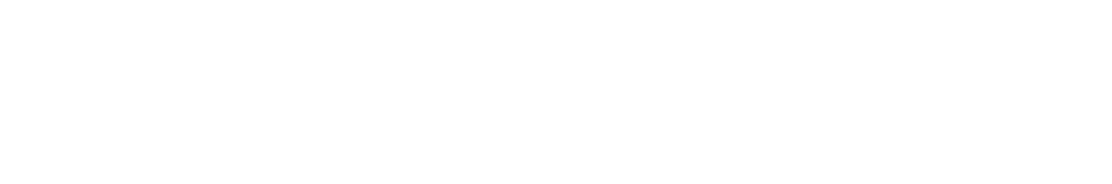 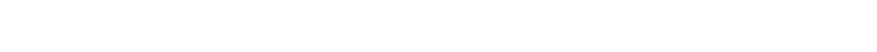 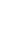 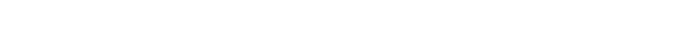 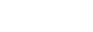 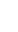 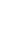 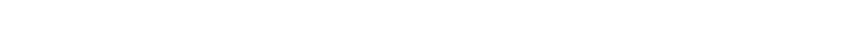 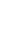 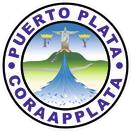 AVANCE DE RESULTADOS (FÍSICOS O PROGRAMATICO) Informe de avance del Emisario Sub- Marino correspondiente al trimestre Julio agosto y septiembre 2018.Continuación de la excavación del fondo marino con fines de colocar el ultimo tubo que tiene una longitud de 500 ml, solo faltan colocar 150 ml para terminar dicha obra.Planta de Tratamiento de Aguas Residuales de Puerto PlataJulio: 90 %Agosto: 90 %Septiembre: 90%Emisario Sub- Marino:Julio: 70%Agosto: 80%Septiembre: 90%Ing. Carlos José AntonioEncargado de Fiscalización